BCH ĐOÀN TP. HỒ CHÍ MINH		 ĐOÀN TNCS HỒ CHÍ MINH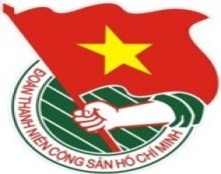 	***		TUẦN LỄ	          TP. Hồ Chí Minh, ngày 16 tháng 6 năm 2018	25/2018LỊCH LÀM VIỆC CỦA BAN THƯỜNG VỤ THÀNH ĐOÀN(Từ 18-6-2018 đến 24-6-2018)Trọng tâm: 	Lễ ra quân Chiến dịch tình nguyện Hành quân xanh lần thứ 12 - Năm 2018.Ngày hoạt động cao điểm “Chiến sĩ Hoa phượng đỏ đồng hành cùng thanh thiếu nhi Thành phố nâng cao kỹ năng thực hành xã hội”.* Lịch làm việc thay thư mời trong nội bộ cơ quan Thành Đoàn.Lưu ý: Các đơn vị có thể download lịch công tác tuần tại website Thành Đoàn  (www.thanhdoan.hochiminhcity.gov.vn) vào sáng thứ 7 hàng tuần.	TL. BAN THƯỜNG VỤ THÀNH ĐOÀN	CHÁNH VĂN PHÒNG	(đã ký)	Trần Thu HàNGÀYGIỜNỘI DUNG - THÀNH PHẦNĐỊA ĐIỂMTHỨ HAI18-607g30✪  Dự tổng kết Trại huấn luyện ứng viên tham dự chương trình Tàu Thanh niên Đông Nam Á và Nhật Bản (SSEAYP) năm 2018 (TP: đ/c K.Vân, H.Minh)Trường Đoàn Lý Tự Trọng08g30  Họp giao ban Thường trực - Văn phòng (TP: Thường trực, lãnh đạo Văn phòng )P.B209g30  Họp giao ban Báo Tuổi trẻ (TP: đ/c T.Nguyên)Báo Tuổi trẻ14g00Thăm các cơ quan báo chí nhân kỷ niệm 93 năm Ngày báo chí cách mạng Việt Nam (từ 18/6 đến 21/6/2018) (TP: đ/c H.Sơn, Q.Sơn, T.Liễu, T.Phương, M.Hải, cán bộ theo TB phân công)Theo TB15g00  Làm việc về chương trình tình nguyện hè tại các địa bàn có sự tham gia của sinh viên quốc tế (TP: đ/c K.Vân, H.Minh, M.Thảo, Thường trực Quận Đoàn 12, Huyện Đoàn Bình Chánh, Nhà Bè, Củ Chi; Thường trực Đoàn (Hội SV) trường ĐH Quốc tế, ĐH Kinh tế - Luật – ĐHQG TP.HCM, ĐH Ngoại Thương CS 2, ĐH Giao thông vận tải TP.HCM)P.A215g30Sinh hoạt Chi bộ Xây dựng Đoàn 1 (TP: đ/c T.Hải, P.Thảo, H.Yến, đảng viên Chi bộ)16g00  Họp thống nhất phân bổ lực lượng các chiến dịch tình nguyện hè năm 2018 (TP: đ/c M.Hải, K.Hưng, T.Quang, Tr.Quang, T.Đạt, T.Toàn, Thường trực BCH các chiến dịch)P.A1THỨ ba19-605g00  Tham dự Lễ ra quân Chiến dịch tình nguyện Mùa hè xanh năm 2018 trường ĐH Bách Khoa - ĐHQG TP. Hồ Chí Minh (TP: đ/c K.Hưng, H.Minh)Cơ sở08g00✪  Kiểm tra công tác Đội và phong trào thiếu nhi năm học 2017 - 2018; Kiểm tra công tác Đoàn và phong trào thanh niên khu vực trường học trực thuộc quận, huyện năm học 2017 - 2018 (cả tuần) (TP: đ/c Q.Sơn, T.Liễu, T.Phương, M.Hải, thành viên các đoàn kiểm tra theo phân công)Cơ sở08g00Dự tọa đàm “Báo chí - xuất bản sáng tạo, đồng hành cùng thành phố, vì cả nước” (TP: đ/c T.Liễu)Theo TM08g00  Họp BCH Công Đoàn Viên chức thành phố (TP: đ/c Th.Quang)32 Trương Định, Quận 308g00  Chương trình giám sát của BCĐ Điều hành phối hợp hoạt động giữa LLVT với các tổ chức chính trị xã hội thành phố giám sát hoạt động tại Quận 2 (TP: đ/c Tr.Quang, M.Linh)Cơ sởTHỨ ba19-6(TIẾP THEO)08g30  Khai giảng lớp Khoa học thiếu nhi Hè 2018 (TP: đ/c K.Thành, Đ.Sự, TT PT KH&CN Trẻ)HT TT PTKHCN TrẻTHỨ ba19-6(TIẾP THEO)14g00Dự Hội nghị Báo cáo viên Thành phố tháng 6 năm 2018 (TP: đ/c T.Liễu)Theo TMTHỨ ba19-6(TIẾP THEO)14g00  Giao ban hoạt động Hè năm 2018 (TP: đ/c T.Phương, lãnh đạo Báo Khăn Quàng Đỏ, Hãng Phim Trẻ, cán bộ Thành Đoàn phụ trách hoạt động Hè tại quận, huyện, đ/c Thường trực Quận, Huyện Đoàn phụ trách hoạt động Hè)HT15g00  Giao ban Chiến dịch tình nguyện Hoa Phượng Đỏ năm 2018 (TP: đ/c M.Hải, T.Toàn, Ban Chỉ huy CDTN Hoa Phượng đỏ cấp Thành, đại diện Ban Chỉ huy CDTN Hoa Phượng đỏ Q-H)HT16g00  Họp Ban chỉ huy CDTN Hành quân xanh lần thứ 12 - Năm 2018 (TP: đ/c Tr.Quang, M.Linh, BCH cấp Thành, Chỉ huy trưởng Chiến dịch tình nguyện Hành quân xanh quận, huyện)HTTHỨ Tư20-608g00  Họp Ban Thường vụ Thành Đoàn (TP: đ/c H.Sơn, BTV Thành Đoàn)P.B208g00  Dự Chương trình giám sát của BCĐ Điều hành phối hợp hoạt động giữa LLVT với các tổ chức chính trị xã hội thành phố giám sát hoạt động tại Quận 3 (TP: đ/c Tr.Quang, M.Linh)Cơ sở09g30  Dự Lễ kỷ niệm 45 năm Ngày thiết lập quan hệ ngoại giao Việt Nam - I-ta-li-a (1973 - 2018) (TP: đ/c H.Sơn, H.Minh, Ban Quốc tế, thành phần theo TB)Nhà hát Thành phố14g00✪Kiểm tra tiến độ công trình Nhà Văn hóa Sinh viên (TP: đ/c Q.Sơn, X.Diện, Tổ KT-DA)Q.Thủ Đức14g00Họp góp ý dự thảo Quy định về công tác quản lý đoàn phí và các nguồn quỹ khác của Đoàn (TP: đ/c T.Hải, Đ.Khoa, đại diện lãnh đạo các Ban – VP Thành Đoàn)P.A114g00  Họp góp ý kế hoạch tổ chức Hội nghị Khoa học Y học lâm sàng năm 2018 (TP: đ/c K.Thành, Đ.Sự, TT PT KH&CN Trẻ, theo thư mời)Bệnh viện Quân y 7A15g00Họp góp ý dự thảo Quy định về công tác quản lý đoàn phí và các nguồn quỹ khác của Đoàn (TP: đ/c T.Hải, Đ.Khoa, đại diện Thường trực cơ sở Đoàn theo TM)HT16g00  Họp trưởng, phó các nhóm tổ chức Hội nghị công tác Đội và phong trào thiếu nhi thành phố, giai đoạn 2018 – 2022 (TP: đ/c T.Phương, Trưởng - Phó các nhóm theo phân công)P.A9THỨ NĂM21-606g00✪  Khai mạc Hội trại “Chắp cánh ước mơ” dành cho trẻ em có hoàn cảnh đặt biệt lần 7 – năm 2018 (TP: đ/c T.Phương, Ban Thiếu nhi)H.Cần Giờ07g30  Dự Hội nghị phổ biến Hiệp định Đối tác toàn diện và tiến bộ xuyên Thái Bình Dương (CPTPP) (TP: đ/c H.Minh, đại diện lãnh đạo BSSC)HTTP08g00  📷Hội nghị cán bộ Đoàn - Hội các thời kỳ góp ý dự thảo Báo cáo chính trị Đại hội đại biểu toàn quốc Hội Sinh viên Việt Nam lần thứ X, khu vực miền Nam (TP: đ/c Q.Sơn, K.Hưng, N.Linh, Văn phòng Hội Sinh viên thành phố, thành phần theo thư mời)HTTHỨ NĂM21-6(TIẾP THEO)08g00  Dự chương trình giám sát của BCĐ Điều hành phối hợp hoạt động giữa LLVT với các tổ chức chính trị xã hội thành phố giám sát hoạt động tại Quận 5 (TP: đ/c Tr.Quang, M.Linh)Cơ sở14g00  📷Hội nghị các nhà khoa học, chuyên gia, giảng viên góp ý dự thảo Báo cáo chính trị Đại hội đại biểu toàn quốc Hội Sinh viên Việt Nam lần thứ X, khu vực miền Nam (TP: đ/c Q.Sơn, K.Hưng, N.Linh, Văn phòng Hội sinh viên thành phố, theo thư mời)HT14g00  Làm việc với Tỉnh Đoàn Đắk Nông về các hoạt động của đội hình Trí thức khoa học trẻ tình nguyện TP.HCM (TP: đ/c K.Thành, Đ.Sự, TT PT KH&CN Trẻ)Tỉnh Đắk Nông16g00  Họp Ban Tổ chức trại hè thiếu nhi 3 nước Việt Nam - Lào - Campuchia (TP: đ/c T.Phương, thành viên BTC theo phân công)P.A116g00  Họp Ban Chấp hành Công Đoàn Cơ quan Thành Đoàn (TP: đ/c T.Quang, P.Sơn, BCH Công Đoàn, UBKT Công Đoàn Cơ quan)P.A9THỨ SÁU22-608g00Giao ban Ban Giám đốc Nhà Văn hóa Thanh niên (TP: đ/c Q.Sơn)NVHTNTHỨ SÁU22-608g00  Làm việc Chương trình công tác 6 tháng cuối năm 2018 với Ký túc xá Sinh viên Lào (TP: đ/c K.Hưng, KTX Sinh viên Lào)KTX Sinh viên LàoTHỨ SÁU22-608g00  Dự Chương trình giám sát của BCĐ Điều hành phối hợp hoạt động giữa LLVT với các tổ chức chính trị xã hội thành phố giám sát hoạt động tại Quận 7 (TP: đ/c Tr.Quang, M.Linh)Cơ sở10g30Họp mặt báo chí nhân kỷ niệm 93 năm Ngày Báo chí cách mạng Việt Nam (TP: đ/c H.Sơn, Q.Sơn, T.Liễu, T.Phương, M.Hải, BTV Thành Đoàn, Ban Tuyên giáo, theo TM)HT16g00Họp Đảng ủy định kỳ tháng 6/2018 (TP: đ/c H.Sơn, H.Yến, Q.Sơn, T.Liễu, T.Phương, Đảng ủy viên, Ủy viên Ban Kiểm tra Đảng ủy)P.B2THỨ BẢY23-608g00✪Giao ban công tác Đoàn và phong trào Thanh thiếu nhi Cụm Miền Đông Nam bộ 6 tháng đầu năm 2018 (TP: đ/c H.Sơn, Q.Sơn, T.Liễu, T.Phương, M.Hải, Trưởng các Ban – Văn phòng Thành Đoàn)Quân Đoàn 4CHỦ NHẬT24-606g30✪📷Lễ ra quân Chiến dịch tình nguyện Hành quân xanh lần thứ 12 - Năm 2018 (TP: đ/c H.Sơn, Q.Sơn, T.Liễu, T.Phương, M.Hải, Tr.Quang, BCH chiến dịch Hành quân xanh cấp thành)Theo TB07g30  📷Ngày hoạt động cao điểm “Chiến sĩ Hoa phượng đỏ đồng hành cùng thanh thiếu nhi Thành phố nâng cao kỹ năng thực hành xã hội” (TP: đ/c M.Hải, T.Toàn, Ban Chỉ huy Chiến dịch Hoa phượng đỏ, thành phần theo Thông báo phân công)Theo TB08g00  Hội thi Tên lửa nước Quận Thủ Đức (TP: đ/c K.Thành, Đ.Sự, TT PT KH&CN Trẻ)NTN Quận Thủ Đức14g00  Chương trình Café Khoa học – Chủ đề “Kỹ năng thuyết trình và tư duy phản biện” (TP: đ/c K.Thành, Đ.Sự, TT PT KH&CN Trẻ)Saigon innovation Hub